YAPILACAK KONTROLLERAcil aydınlatma ve yönlendirme armatürlerinin çalışması test edilecektir. Akü besleme süreleri gözlemlenecektir. Bozuk armatörleri rapor edilecektir. (Kararmış, çatlamış ve arızalı olanlar var ise değiştirilecektir.)Armatürlerin reflektörleri ve camları vb. fiziki durumları kontrol edilecektir. (Kırılmış ve yıpranmış olanlar var ise değiştirilecektir.)Acil yönlendirme armatürlerinin çalışması ve fiziki durumu kontrol edilecektir. (Kırılmış, yıpranmış, bataryası zayıflamış olanlar var ise değiştirilecektir.)Armatürlerin genel temizliği yapılacaktır.NOT: Tespit edilen arızalar giderilecektir. Giderilemeyen arızalar ve yapılan işlemler açıklama bölümüne yazılarak Hastane Müdürüne bilgi verilecektir.KONTROL EDEN TEKNİSYEN	ONAYLAYAN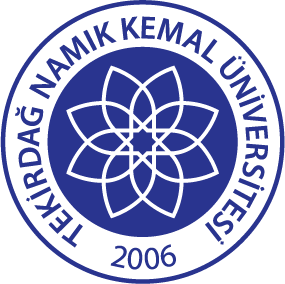 TNKÜ AĞIZ VE DİŞ SAĞLIĞI UYGULAMA VE ARAŞTIRMA MERKEZİ ACİL AYDINLATMA VE YÖNLENDİRME SİSTEMLERİ AYLIK KONTROL FORMU Doküman No: EYS-FRM-240TNKÜ AĞIZ VE DİŞ SAĞLIĞI UYGULAMA VE ARAŞTIRMA MERKEZİ ACİL AYDINLATMA VE YÖNLENDİRME SİSTEMLERİ AYLIK KONTROL FORMU Hazırlama Tarihi: 05.01.2022TNKÜ AĞIZ VE DİŞ SAĞLIĞI UYGULAMA VE ARAŞTIRMA MERKEZİ ACİL AYDINLATMA VE YÖNLENDİRME SİSTEMLERİ AYLIK KONTROL FORMU Revizyon Tarihi: --TNKÜ AĞIZ VE DİŞ SAĞLIĞI UYGULAMA VE ARAŞTIRMA MERKEZİ ACİL AYDINLATMA VE YÖNLENDİRME SİSTEMLERİ AYLIK KONTROL FORMU Revizyon No: 0TNKÜ AĞIZ VE DİŞ SAĞLIĞI UYGULAMA VE ARAŞTIRMA MERKEZİ ACİL AYDINLATMA VE YÖNLENDİRME SİSTEMLERİ AYLIK KONTROL FORMU Toplam Sayfa Sayısı: 1BİNA:	YIL:BİNA:	YIL:BİNA:	YIL:BİNA:	YIL:BİNA:	YIL:BİNA:	YIL:BİNA:	YIL:BİNA:	YIL:BİNA:	YIL:BİNA:	YIL:BİNA:	YIL:BİNA:	YIL:OCAKŞUBATMARTNİSANMAYISHAZİRANTEMMUZAĞUSTOSEYLÜLEKİMKASIMARALIK Açıklama: Açıklama: Açıklama: Açıklama: Açıklama: Açıklama: Açıklama: Açıklama: Açıklama: Açıklama: Açıklama: Açıklama: